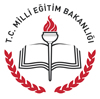 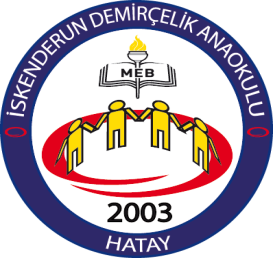 OKULUMUZ TARİHÇESİ         Okulumuzun binası 1972 yılında Demir Çelik İlkokulu olarak Eğitim Öğretime başlamış olup 2003 yılında Demir Çelik İlköğretimin yeni binaya taşınması ile birlikte müstakil olarak Demir Çelik Anaokulu adı altında Eğitim Öğretime başlamıştır. İlk Kurucu Müdürü olarak Nurhayat KARACA görevlendirilmiştir. 120 Öğrenci , 5 Öğretmen , 1 Memur kadrosu ile hizmet vermeye başlamış olup  2004 yılında Fatma BEYDİLLİ Müdür vekili olarak görevlendirilmiştir. 1. Blokta Eğitim Öğretim vermekte olan Demir Çelik Anaokulu 2005 yılı Nisan ayında bakım onarım gören 2. Blok 1. Kat 4 derslikle Öğrenim vermeye başlamıştır.          26 Ağustos 2005 ‘te ise Elif  ÖZ Asil Müdür olarak Müdürler rotasyonu ile atanmıştır.2005/2006 Eğitim Öğretim yılında ise 7 Öğretmen 1 Müdür Yrd. 1 Müdür  ve 170 Öğrenci kayıt ederek eğitime devam edilmiştir. Ancak fabrikanın  OYAK grubuna satılması sonucu velilerin işten çıkarılmaları nedeniyle öğrenci sayısı 135 ‘ e düşmüştür. Mayıs ayından itibaren sayı giderek azalmıştır.           2006/2007 Eğitim Öğretim yılında 7 Öğretmen 1 Müdür Yrd. 1 Müdür  ve  150 Öğrenci kayıt ederek Eğitime devam edilmiştir. 7 derslikte 135 öğrenci ile ikili Eğitim yapılmıştır.           2007/2008 Eğitim Öğretim yılında ise 7 Öğretmen 1 Müdür Yrd. 1 Müdür ve 150 Öğrenci kayıt edilerek Eğitime 139 Öğrenci ile devam edilmiştir.           2008/2009 Eğitim Öğretim yılında ise 9 Öğretmen 1 Müdür ve 190 Öğrenci kayıt edilerek Eğitime başlanmıştır.180 Öğrenci ile Eğitim devam etmekte iken Nisan ayında İsdemir ‘ in çalışanlarına uyguladığı  %35 indirim nedeniyle Eğitime 160 Öğrenci ile devam edilmiştir.            2009/2010 Eğitim Öğretim yılında ise 9 Öğretmen 1 Müdür 176 Öğrenci ile okul açılmış olup 1. Dönem de 300 Öğrenci kayıt olmuştur. 23 Öğrenci çeşitli nedenlerle okulumuza devam etmemiştir. 2. Dönem 340 Öğrenci kayıt yaptırmış olup  45 Öğrenci devam etmemiştir.            2010/2011 Eğitim Öğretim yılında ise 1 Müdür 1 Memur ve öğretmen kadromuzla 250 Öğrenciye Eğitim vererek yarı yılı açtık.Daha sonra öğrenci sayımız çeşitli nedenlerle gelmeyen Öğrencilerimizin olması ile 196 ile  2. Yarı yılı bitirmiştir.            2011/2012 Eğitim Öğretim yılının 06/02/2012  tarihinde Asil Müdür olarak atanan A. Serhat  BEYDİLLİ Okul Müdürü , 16 Öğretmen , 1 Memur ve 150 erkek 130 kız öğrenci olmak üzere toplam 280 öğrenci ile Eğitim Öğretime devam etmiştir.            2012/2013 Eğitim Öğretim yılında ise 14 Öğretmen 1 Müdür Yrd. 1 Müdür ve 280 kayıt edilerek Eğitime 268 Öğrenci ile devam edilmiştir.            2013/2014 Eğitim Öğretim yılında ise 13 Öğretmen 1 Müdür Yrd. 1 Müdür  ve 270 kayıt edilerek Eğitime 258 Öğrenci ile devam edilmiştir.                                                                                                                         Nedime AVAN   Okul Müdürü